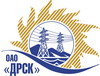 Открытое Акционерное Общество«Дальневосточная распределительная сетевая  компания»Протокол заседания Закупочной комиссии по вскрытию поступивших на открытый конкурс конвертовг. БлаговещенскПРЕДМЕТ ЗАКУПКИ:Способ и предмет закупки: Открытый одноэтапный электронный конкурс  «ВЛ 110 кВ Среднебелая-Березовка (строительство)»Закупка проводится согласно ГКПЗ 2014г. раздела  2.1.1 «Услуги КС»  № 2630  на основании указания ОАО «ДРСК» от  15.08.2014 г. № 202Плановая стоимость закупки: 110 000 000,00  рублей без учета НДСПРИСУТСТВОВАЛИ: Два члена постоянно действующей Закупочной комиссии ОАО «ДРСК» 2 уровняИнформация о результатах вскрытия конвертов:В адрес Организатора закупки поступило 4 (четыре) Конкурсные заявки, конверты с которыми были размещены в электронном виде на Торговой площадке Системы www.b2b-energo.ru.Вскрытие конвертов было осуществлено в электронном сейфе организатора запроса предложений на Торговой площадке Системы www.b2b-energo.ru автоматически.Дата и время начала процедуры вскрытия конвертов с заявками на участие в закупке: 15:00 (время Благовещенское) 15.09.2014.Место проведения процедуры вскрытия конвертов с заявками участников: Торговая площадка Системы www.b2b-energo.ru.В конвертах обнаружены заявки следующих Участников закупки:РЕШИЛИ:Утвердить заседания Закупочной комиссии по вскрытию поступивших на открытый конкурс конвертов.Ответственный секретарь Закупочной комиссии 2 уровня ОАО «ДРСК»	О.А. МоторинаТехнический секретарь Закупочной комиссии 2 уровня ОАО «ДРСК»	Е.Ю. Коврижкина№ 485/УКС-В15.09.2014№Наименование претендента на участие в конкурсе и его адресПредмет и цена заявки на участие в конкурсе1ОАО "Востоксельэлектросетьстрой"г. Хабаровск, ул. Тихоокеанская, 1652702011141108 829 154,00 руб. без учета НДС (128 418 401,72 руб. с учетом НДС). Условия оплаты: в течение 30 дней следующих за месяцем, в котором выполнены работы, после подписания справки о стоимости выполненных работ КС-3. Сроки выполнения: с момента заключения договора по 31.12.2015 г. Гарантийные обязательства: Гарантия подрядчика на своевременное и качественное выполнение работ, а также на устранение дефектов, возникших по вине Подрядчика, составляет 36 мес. со дня подписания акта сдачи-приемки. Гарантия на материалы и оборудование, поставляемые подрядчиком не менее 36 мес. Обеспечение конкурсной заявки представлено в виде п/п от 12.09.14 № 1540 на сумму 2 200 000,00 руб. Конкурсная заявка имеет статус оферты и действует до 19.12.2014 г. 2ООО "МонтажЭлектроСервис"г. Красноярск, ул. Северное шоссе, 112465082377106 705 473,45 руб. без учета НДС (125 912 458,67 руб. с учетом НДС). Сроки выполнения: с момента заключения договора по 31.12.2015 г. Гарантийные обязательства: Гарантия подрядчика на своевременное и качественное выполнение работ, а также на устранение дефектов, возникших по вине Подрядчика в течение не менее 36 мес. со дня подписания акта сдачи-приемки. Гарантия на материалы и оборудование, поставляемые подрядчиком составляет 36 мес. Обеспечение конкурсной заявки представлено в виде п/п от 10.09.14 № 1194 на сумму 2 200 000,00 руб. Конкурсная заявка имеет статус оферты и действует до 31.12.2014 г. 3ООО "СпецСети"г. Благовещенск, ул. Горького 3002801179160108 790 000,00 руб. без учета НДС (128 372 200,00 руб. с учетом НДС). Условия оплаты: в течение 30 дней следующих за месяцем, в котором выполнены работы, после подписания справки о стоимости выполненных работ КС-3. Сроки выполнения: 27.11.2014 г. - 31.12.2015 г. Гарантийные обязательства: Гарантия подрядчика на своевременное и качественное выполнение работ, а также на устранение дефектов, возникших по вине Подрядчика, составляет 36 мес. со дня подписания акта сдачи-приемки. Гарантия на материалы и оборудование, поставляемые подрядчиком не менее 36 мес. Обеспечение конкурсной заявки представлено в виде п/п от 08.09.14 № 531 на сумму 2 200 000,00 руб. Конкурсная заявка имеет статус оферты и действует до 16.12.2014 г. 4ООО "ФСК «Энергосоюз"г. Благовещенск ул. Нагорная, 20/22801024906100 539 990,00 руб. без учета НДС (118 637 188,20 руб. с учетом НДС). Условия оплаты: в течение 30 дней следующих за месяцем, в котором выполнены работы, после подписания справки о стоимости выполненных работ КС-3. Сроки выполнения: ноябрь 2014-ноябрь 2015г. Гарантийные обязательства: Гарантия подрядчика на своевременное и качественное выполнение работ, а также на устранение дефектов, возникших по вине Подрядчика, составляет 36 мес. со дня подписания акта сдачи-приемки. Гарантия на материалы и оборудование, поставляемые подрядчиком 36 мес. Обеспечение конкурсной заявки представлено в виде Банковской гарантии от 12.09.2014 г. № 0000/0000606.1 на сумму 2 200 000,00 руб. Конкурсная заявка имеет статус оферты и действует до 20.12.2014 г. 